Content: MathContent: MathContent: MathGrade Level: 6thStandard: 6.EE.7Solve real-world and mathematical problems by writing and solving equations of the form x + p = q and px = q for cases in which p, q and x are all nonnegative rational numbers.Standard: 6.EE.7Solve real-world and mathematical problems by writing and solving equations of the form x + p = q and px = q for cases in which p, q and x are all nonnegative rational numbers.Standard: 6.EE.7Solve real-world and mathematical problems by writing and solving equations of the form x + p = q and px = q for cases in which p, q and x are all nonnegative rational numbers.Standard: 6.EE.7Solve real-world and mathematical problems by writing and solving equations of the form x + p = q and px = q for cases in which p, q and x are all nonnegative rational numbers.I can statements:I can use inverse operations and the properties of inequality to solve one-step equations using nonnegative rational numbers.I can write and solve equations to represent real world problems.I can statements:I can use inverse operations and the properties of inequality to solve one-step equations using nonnegative rational numbers.I can write and solve equations to represent real world problems.I can statements:I can use inverse operations and the properties of inequality to solve one-step equations using nonnegative rational numbers.I can write and solve equations to represent real world problems.I can statements:I can use inverse operations and the properties of inequality to solve one-step equations using nonnegative rational numbers.I can write and solve equations to represent real world problems.Score 4.0In addition to Score 3.0, in-depth inferences and applications that go beyond what was taught.In addition to Score 3.0, in-depth inferences and applications that go beyond what was taught.Sample ActivitiesScore 4.0In addition to Score 3.0, in-depth inferences and applications that go beyond what was taught.In addition to Score 3.0, in-depth inferences and applications that go beyond what was taught.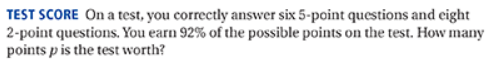 3.5In addition to score 3.0 performance, in-depth inferences and applications with partial success.Score 3.0The student can write and solve equations to represent real world problems.The student exhibits no major errors or omissions.The student can write and solve equations to represent real world problems.The student exhibits no major errors or omissions.An emperor penguin is 45 inches tall.  It is 24 inches taller than a rock hopper penguin.  Write and solve an equation to find the height of a rock hopper penguin.       Answer:  45= h + 24; 21 in.Solve for x.5                    X    Area = 45 square units2.5No major errors or omissions regarding 2.0 content and partial knowledge of the 3.0 content.Score 2.0There are no major errors or omissions regarding the simpler details and processes.  However, the student exhibits major errors or omissions regarding the more complex ideas and processes.Students can solve basic equations.There are no major errors or omissions regarding the simpler details and processes.  However, the student exhibits major errors or omissions regarding the more complex ideas and processes.Students can solve basic equations.Solve the equation.       b +7 + 12 = 30      Answer:  b = 111.5Partial knowledge of the 2.0 content, but major errors or omissions regarding the 3.0 content.Score 1.0With help, a partial understanding of some of the simpler details and processes and some of the more complex ideas and processes.With help, a partial understanding of some of the simpler details and processes and some of the more complex ideas and processes.0.5With help, a partial understanding of the 2.0 content, but not the 3.0 content.Score 0.0Even with help, no understanding or skill demonstrated.Even with help, no understanding or skill demonstrated.